1)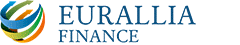 Eurallia Reprendre une entreprise, le début d'une nouvelle aventureContact : Nicolas Touchard, Arnaud Forestiern.touchard@eurallia.fr
T. +33(0)1 78 81 10 08https://www.eurallia.fr/18.202)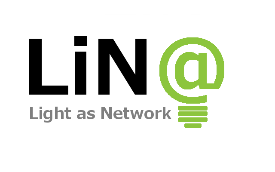 La startup LiNA développe une solution Li-Fi pour améliorer l’expérience de visite dans les magasinsContact : Théo LAZUECH+33 6 98 70 93 87theo.lazuech@lina.lightinghttp://lina.lighting/18.453)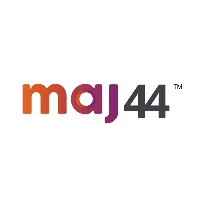 SamWise de MAJ44 promet 2 axes d'optimisation :-gérer les licences et leur utilisation afin d’éviter les redressements très coûteux-maîtriser et améliorer les coûts relatifs aux licences,Contact : Jean de la Vallée Poussin
Mobile : +33 (0)7 83 80 56 16
E-mail : jean.delavalleepoussin@maj44.com
www.maj44.com19.004)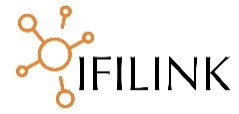 Ifilink solution informatique pour toutes les Entreprises de Services du Numérique (ESN) qui sont confrontées à la problématique de l’inter-contratContact : Luca d'Auria
luca.dauria@ificlide.com
10, Rue de Penthièvre
75 008 Paris
tél +33 6 65 46 18 02
www.ificlide.com19.155)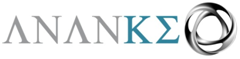 Ananké : un écogénérateur au service de l'efficacité énergétique dans l'industrieContact : Brice BRYONbrice.bryon@ananke.systemsTél. : 06.11.14.71.82http://www.ananke.company/fr/19.306)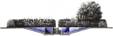 la cométabolisation : association algues/champignons - sous la forme de microorganismes - qui se développent au niveau de la rhizosphère de la plante.Contact : Philippe Niez
p.niez@philippeniez.com
77 rue des Archives 75003 PARIS01.43.66.58.81
06.07.52.24.16www.philippeniez.com 19.457)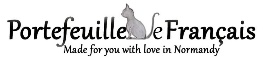 Portefeuille Le français, des produits, technologiquement avancés, optimisés industriellement, tous fabriqués en France. Modèles déposés et brevetés (brevets délivrés).Contact : Pascal Morandcreations-morand@orange.frBlog : www.creations-morand.com+33 699 40 1700  -  Paris20.008)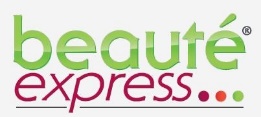 Témoignage « Je suis un "Entrepreneur" »Contact : Patrice COSSON / INVESTIBO -28, rue Barrault - 75013 ParisTél : 06 44 27 73 03 - patrice@investibo.paris – www.beaute.express  20.15